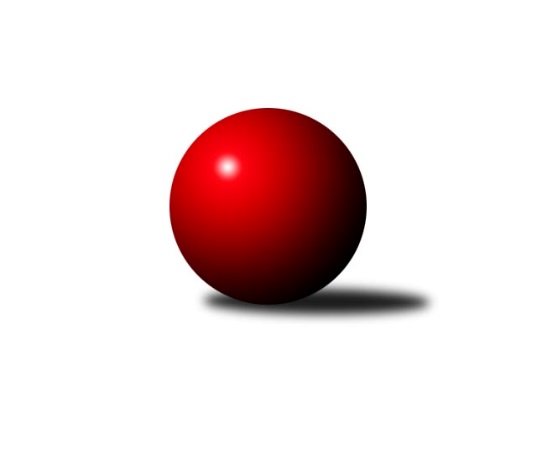 Č.4Ročník 2023/2024	21.10.2023Nejlepšího výkonu v tomto kole: 3502 dosáhlo družstvo: SKK Primátor Náchod A1. KLZ 2023/2024Výsledky 4. kolaSouhrnný přehled výsledků:KK PSJ Jihlava	- TJ Centropen Dačice	2:6	3304:3379	11.0:13.0	21.10.TJ Valašské Meziříčí	- KC Zlín	5:3	3352:3220	16.0:8.0	21.10.KK Vyškov	- SKK Primátor Náchod B	2:6	3294:3415	9.0:15.0	21.10.SKK Primátor Náchod A	- TJ Spartak Přerov	7:1	3502:3377	16.5:7.5	21.10.KK Slavia Praha	- KK Slovan Rosice	2:6	3327:3484	8.0:16.0	21.10.Tabulka družstev:	1.	KK Slovan Rosice	4	4	0	0	25.0 : 7.0 	62.0 : 34.0 	 3528	8	2.	SKK Primátor Náchod A	4	3	0	1	23.0 : 9.0 	54.5 : 41.5 	 3485	6	3.	TJ Valašské Meziříčí	4	3	0	1	19.0 : 13.0 	53.5 : 42.5 	 3331	6	4.	KK PSJ Jihlava	4	3	0	1	18.0 : 14.0 	51.5 : 44.5 	 3360	6	5.	KK Slavia Praha	3	2	0	1	13.0 : 11.0 	33.0 : 39.0 	 3435	4	6.	TJ Centropen Dačice	3	1	1	1	11.0 : 13.0 	37.5 : 34.5 	 3345	3	7.	SKK Primátor Náchod B	4	1	0	3	14.0 : 18.0 	50.5 : 45.5 	 3401	2	8.	KC Zlín	4	0	2	2	13.0 : 19.0 	42.5 : 53.5 	 3278	2	9.	TJ Spartak Přerov	4	0	1	3	7.0 : 25.0 	32.5 : 63.5 	 3346	1	10.	KK Vyškov	4	0	0	4	9.0 : 23.0 	38.5 : 57.5 	 3267	0Podrobné výsledky kola:	 KK PSJ Jihlava	3304	2:6	3379	TJ Centropen Dačice	Jana Braunová	139 	 152 	 148 	153	592 	 2:2 	 603 	 161	134 	 158	150	Veronika Brtníková	Karolína Derahová	132 	 150 	 150 	116	548 	 3:1 	 552 	 131	144 	 134	143	Petra Mertlová	Kamila Jirsová	126 	 151 	 133 	131	541 	 1:3 	 575 	 140	138 	 152	145	Klára Křížová	Aneta Kusiová	147 	 146 	 144 	140	577 	 4:0 	 524 	 128	132 	 127	137	Pavlína Karešová	Petra Fürstová	162 	 123 	 127 	112	524 	 1:3 	 579 	 135	137 	 149	158	Šárka Dvořáková *1	Kamila Dvořáková *2	145 	 127 	 125 	125	522 	 0:4 	 546 	 148	129 	 142	127	Iva Molovározhodčí: Šárka Vackovástřídání: *1 od 41. hodu Tereza Křížová, *2 od 66. hodu Martina MelchertováNejlepší výkon utkání: 603 - Veronika Brtníková	 TJ Valašské Meziříčí	3352	5:3	3220	KC Zlín	Dana Uhříková *1	128 	 127 	 152 	136	543 	 2:2 	 562 	 133	156 	 148	125	Natálie Trochtová	Kristýna Pavelková	148 	 142 	 115 	128	533 	 3:1 	 526 	 132	139 	 131	124	Tereza Divílková	Michaela Provazníková	154 	 148 	 144 	139	585 	 4:0 	 464 	 111	104 	 125	124	Petra Šustková *2	Klára Tobolová	147 	 126 	 121 	135	529 	 1:3 	 556 	 148	149 	 118	141	Lenka Nováčková	Nikola Tobolová	142 	 158 	 133 	167	600 	 4:0 	 544 	 135	121 	 127	161	Michaela Bagári	Barbora Bártková	146 	 136 	 145 	135	562 	 2:2 	 568 	 135	142 	 141	150	Bohdana Jankovýchrozhodčí: Jaroslav Zajíčekstřídání: *1 od 61. hodu Veronika Horková, *2 od 31. hodu Marta ZavřelováNejlepší výkon utkání: 600 - Nikola Tobolová	 KK Vyškov	3294	2:6	3415	SKK Primátor Náchod B	Pavla Fialová	145 	 132 	 115 	129	521 	 0:4 	 585 	 148	143 	 138	156	Veronika Kábrtová	Zuzana Štěrbová	136 	 140 	 148 	127	551 	 1:3 	 582 	 151	158 	 121	152	Lucie Slavíková	Lucie Trávníčková	130 	 134 	 141 	135	540 	 1:3 	 548 	 133	140 	 135	140	Adéla Víšová	Lenka Hrdinová *1	113 	 149 	 110 	121	493 	 1:3 	 566 	 161	133 	 131	141	Barbora Lokvencová	Jana Vejmolová	152 	 142 	 141 	165	600 	 3:1 	 564 	 128	140 	 155	141	Tereza Bendová	Zuzana Honcová	153 	 136 	 159 	141	589 	 3:1 	 570 	 148	130 	 143	149	Dana Adamůrozhodčí: František Jelínekstřídání: *1 od 85. hodu Monika MalákováNejlepší výkon utkání: 600 - Jana Vejmolová	 SKK Primátor Náchod A	3502	7:1	3377	TJ Spartak Přerov	Eliška Boučková	158 	 137 	 136 	144	575 	 3:1 	 545 	 145	142 	 135	123	Monika Pavelková	Martina Hrdinová	143 	 138 	 139 	151	571 	 2.5:1.5 	 549 	 163	138 	 125	123	Michaela Beňová	Kateřina Majerová	159 	 141 	 135 	150	585 	 4:0 	 509 	 110	139 	 133	127	Soňa Ženčáková *1	Dana Adamů	132 	 124 	 120 	134	510 	 0:4 	 649 	 153	169 	 181	146	Šárka Nováková	Aneta Cvejnová	166 	 142 	 180 	165	653 	 3:1 	 552 	 153	144 	 128	127	Adriana Svobodová	Nikola Portyšová	146 	 166 	 148 	148	608 	 4:0 	 573 	 138	153 	 141	141	Zuzana Machalovározhodčí: Ladislav Beránekstřídání: *1 od 91. hodu Martina KállaiováNejlepší výkon utkání: 653 - Aneta Cvejnová	 KK Slavia Praha	3327	2:6	3484	KK Slovan Rosice	Linda Lidman	144 	 151 	 143 	151	589 	 2:2 	 585 	 123	152 	 165	145	Lucie Vaverková	Vlasta Kohoutová	149 	 165 	 136 	149	599 	 3:1 	 559 	 141	136 	 151	131	Anna Štraufová	Šárka Marková	143 	 142 	 120 	133	538 	 1:3 	 555 	 140	144 	 132	139	Barbora Janyšková	Karoline Utikalová	123 	 141 	 151 	117	532 	 0:4 	 613 	 139	158 	 158	158	Natálie Bínová	Vladimíra Malinská *1	136 	 134 	 121 	93	484 	 0:4 	 573 	 148	142 	 143	140	Simona Koutníková	Michaela Kučerová	147 	 143 	 157 	138	585 	 2:2 	 599 	 165	141 	 145	148	Alena Kantnerovározhodčí: Jiří Novotnýstřídání: *1 od 35. hodu Lidmila FořtováNejlepší výkon utkání: 613 - Natálie BínováPořadí jednotlivců:	jméno hráče	družstvo	celkem	plné	dorážka	chyby	poměr kuž.	Maximum	1.	Natálie Bínová 	KK Slovan Rosice	625.17	401.8	223.3	2.0	3/3	(655)	2.	Aneta Cvejnová 	SKK Primátor Náchod A	608.00	385.5	222.5	1.8	2/2	(653)	3.	Alena Kantnerová 	KK Slovan Rosice	604.50	382.2	222.3	1.3	3/3	(639)	4.	Linda Lidman 	KK Slavia Praha	601.50	382.8	218.8	2.3	2/2	(613)	5.	Vlasta Kohoutová 	KK Slavia Praha	598.75	384.8	214.0	2.3	2/2	(616)	6.	Lucie Vaverková 	KK Slovan Rosice	594.75	395.3	199.5	3.8	2/3	(623)	7.	Kateřina Majerová 	SKK Primátor Náchod A	594.67	391.2	203.5	3.3	2/2	(607)	8.	Zuzana Honcová 	KK Vyškov	592.00	389.5	202.5	2.3	2/2	(597)	9.	Jana Braunová 	KK PSJ Jihlava	590.00	378.5	211.5	2.8	2/2	(598)	10.	Helena Gruszková 	KK Slavia Praha	589.50	385.0	204.5	2.0	2/2	(605)	11.	Veronika Kábrtová 	SKK Primátor Náchod B	588.00	388.8	199.2	3.0	3/3	(594)	12.	Kamila Jirsová 	KK PSJ Jihlava	581.67	375.5	206.2	2.5	2/2	(599)	13.	Barbora Lokvencová 	SKK Primátor Náchod B	578.17	383.3	194.8	4.0	3/3	(627)	14.	Zuzana Machalová 	TJ Spartak Přerov	577.25	384.8	192.5	4.5	4/4	(606)	15.	Nikola Portyšová 	SKK Primátor Náchod A	576.83	382.2	194.7	3.3	2/2	(608)	16.	Jana Vejmolová 	KK Vyškov	576.50	383.2	193.3	4.7	2/2	(600)	17.	Nina Brožková 	SKK Primátor Náchod A	576.00	384.5	191.5	3.0	2/2	(595)	18.	Lucie Slavíková 	SKK Primátor Náchod B	575.33	380.0	195.3	2.7	3/3	(598)	19.	Martina Hrdinová 	SKK Primátor Náchod A	574.17	383.3	190.8	3.5	2/2	(585)	20.	Klára Tobolová 	TJ Valašské Meziříčí	573.83	370.0	203.8	4.7	3/3	(600)	21.	Michaela Kučerová 	KK Slavia Praha	573.50	370.5	203.0	5.0	2/2	(585)	22.	Simona Koutníková 	KK Slovan Rosice	573.50	380.7	192.8	2.0	3/3	(576)	23.	Tereza Křížová 	TJ Centropen Dačice	573.00	379.5	193.5	5.0	2/3	(582)	24.	Vladimíra Malinská 	KK Slavia Praha	572.00	380.0	192.0	2.0	2/2	(578)	25.	Bohdana Jankových 	KC Zlín	568.75	375.3	193.5	3.0	4/4	(576)	26.	Barbora Bártková 	TJ Valašské Meziříčí	568.25	376.0	192.3	2.5	2/3	(593)	27.	Veronika Brtníková 	TJ Centropen Dačice	568.00	395.5	172.5	4.5	2/3	(603)	28.	Barbora Janyšková 	KK Slovan Rosice	567.50	365.3	202.2	1.7	3/3	(592)	29.	Michaela Provazníková 	TJ Valašské Meziříčí	567.50	377.7	189.8	4.0	3/3	(614)	30.	Anna Štraufová 	KK Slovan Rosice	566.00	375.3	190.7	3.3	3/3	(602)	31.	Michaela Bagári 	KC Zlín	565.67	374.0	191.7	3.7	3/4	(595)	32.	Adéla Víšová 	SKK Primátor Náchod B	565.67	386.5	179.2	4.8	3/3	(591)	33.	Klára Křížová 	TJ Centropen Dačice	564.33	375.7	188.7	3.7	3/3	(575)	34.	Markéta Vlčková 	TJ Valašské Meziříčí	564.00	376.0	188.0	1.5	2/3	(567)	35.	Šárka Majerová 	SKK Primátor Náchod A	564.00	381.5	182.5	6.0	2/2	(571)	36.	Tereza Bendová 	SKK Primátor Náchod B	561.00	374.7	186.3	4.7	3/3	(564)	37.	Nikola Tobolová 	TJ Valašské Meziříčí	559.67	371.7	188.0	2.7	3/3	(600)	38.	Adriana Svobodová 	TJ Spartak Přerov	559.00	382.0	177.0	3.7	3/4	(591)	39.	Petra Mertlová 	TJ Centropen Dačice	558.00	373.0	185.0	3.0	2/3	(564)	40.	Martina Melchertová 	KK PSJ Jihlava	557.00	363.5	193.5	0.5	2/2	(571)	41.	Tereza Divílková 	KC Zlín	555.25	368.5	186.8	4.3	4/4	(591)	42.	Kristýna Pavelková 	TJ Valašské Meziříčí	551.50	360.5	191.0	5.0	2/3	(570)	43.	Soňa Ženčáková 	TJ Spartak Přerov	550.67	380.7	170.0	9.3	3/4	(589)	44.	Karolína Derahová 	KK PSJ Jihlava	549.50	369.0	180.5	4.3	2/2	(555)	45.	Lenka Nováčková 	KC Zlín	548.50	369.3	179.3	5.0	4/4	(557)	46.	Kamila Dvořáková 	KK PSJ Jihlava	548.50	371.8	176.8	3.3	2/2	(574)	47.	Iva Molová 	TJ Centropen Dačice	548.33	368.7	179.7	5.3	3/3	(556)	48.	Dana Adamů 	SKK Primátor Náchod B	547.50	372.0	175.5	4.5	2/3	(570)	49.	Eva Rosendorfská 	KK PSJ Jihlava	543.50	364.5	179.0	5.0	2/2	(552)	50.	Monika Pavelková 	TJ Spartak Přerov	541.50	373.0	168.5	5.8	4/4	(555)	51.	Pavla Fialová 	KK Vyškov	540.67	368.3	172.3	4.8	2/2	(561)	52.	Veronika Horková 	TJ Valašské Meziříčí	539.00	364.5	174.5	6.0	2/3	(556)	53.	Michaela Beňová 	TJ Spartak Přerov	538.00	367.3	170.7	5.7	3/4	(549)	54.	Simona Koreňová 	KK Vyškov	536.50	371.3	165.3	7.0	2/2	(557)	55.	Lucie Trávníčková 	KK Vyškov	526.75	364.0	162.8	7.8	2/2	(559)	56.	Lenka Hrdinová 	KK Vyškov	485.50	345.0	140.5	9.5	2/2	(501)		Šárka Nováková 	TJ Spartak Přerov	619.00	391.0	228.0	0.5	2/4	(649)		Naděžda Dobešová 	KK Slovan Rosice	605.00	390.0	215.0	0.0	1/3	(605)		Šárka Dvořáková 	TJ Centropen Dačice	601.00	391.0	210.0	1.0	1/3	(601)		Andrea Prouzová 	SKK Primátor Náchod B	591.00	379.0	212.0	2.0	1/3	(591)		Eliška Boučková 	SKK Primátor Náchod A	586.50	399.0	187.5	3.0	1/2	(598)		Anna Škařupová 	TJ Spartak Přerov	586.00	375.0	211.0	2.0	1/4	(586)		Michaela Matlachová 	KC Zlín	577.00	369.0	208.0	0.0	1/4	(577)		Aneta Kusiová 	KK PSJ Jihlava	577.00	380.0	197.0	3.0	1/2	(577)		Kristýna Juráková 	KK Slavia Praha	564.00	384.0	180.0	5.0	1/2	(564)		Zuzana Štěrbová 	KK Vyškov	556.50	384.5	172.0	7.5	1/2	(562)		Martina Kállaiová 	TJ Spartak Přerov	551.00	361.0	190.0	4.0	1/4	(551)		Natálie Trochtová 	KC Zlín	550.50	346.0	204.5	0.0	2/4	(562)		Petra Šustková 	KC Zlín	549.50	360.0	189.5	7.0	2/4	(567)		Karoline Utikalová 	KK Slavia Praha	548.00	374.0	174.0	6.0	1/2	(564)		Petra Fürstová 	KK PSJ Jihlava	541.33	361.0	180.3	4.0	1/2	(565)		Lenka Concepción 	TJ Centropen Dačice	539.00	361.0	178.0	2.0	1/3	(539)		Šárka Marková 	KK Slavia Praha	538.00	375.0	163.0	8.0	1/2	(538)		Pavlína Karešová 	TJ Centropen Dačice	524.00	364.0	160.0	6.0	1/3	(524)		Monika Maláková 	KK Vyškov	515.00	361.0	154.0	13.0	1/2	(515)		Dana Adamů 	SKK Primátor Náchod A	510.00	362.0	148.0	10.0	1/2	(510)		Andrea Juříčková 	TJ Valašské Meziříčí	506.00	363.0	143.0	13.0	1/3	(506)		Tereza Kroupová 	SKK Primátor Náchod B	504.00	341.0	163.0	4.0	1/3	(504)		Marta Zavřelová 	KC Zlín	495.00	351.0	144.0	13.0	2/4	(519)		Eliška Novotná 	KC Zlín	493.00	332.0	161.0	10.0	1/4	(493)Sportovně technické informace:Starty náhradníků:registrační číslo	jméno a příjmení 	datum startu 	družstvo	číslo startu20627	Zuzana Štěrbová	21.10.2023	KK Vyškov	2x179	Dana Adamů	21.10.2023	SKK Primátor Náchod A	1x1042	Lidmila Fořtová	21.10.2023	KK Slavia Praha	2x
Hráči dopsaní na soupisku:registrační číslo	jméno a příjmení 	datum startu 	družstvo	Program dalšího kola:5. kolo4.11.2023	so	12:00	KK Slovan Rosice - KK PSJ Jihlava	4.11.2023	so	14:00	TJ Centropen Dačice - KK Vyškov	4.11.2023	so	14:00	TJ Spartak Přerov - KK Slavia Praha	4.11.2023	so	14:00	SKK Primátor Náchod B - TJ Valašské Meziříčí	5.11.2023	ne	13:30	KC Zlín - SKK Primátor Náchod A	Nejlepší šestka kola - absolutněNejlepší šestka kola - absolutněNejlepší šestka kola - absolutněNejlepší šestka kola - absolutněNejlepší šestka kola - dle průměru kuželenNejlepší šestka kola - dle průměru kuželenNejlepší šestka kola - dle průměru kuželenNejlepší šestka kola - dle průměru kuželenNejlepší šestka kola - dle průměru kuželenPočetJménoNázev týmuVýkonPočetJménoNázev týmuPrůměr (%)Výkon2xAneta CvejnováNáchod6532xAneta CvejnováNáchod115.86531xŠárka NovákováPřerov6492xŠárka NovákováPřerov115.096494xNatálie BínováRosice6131xVeronika BrtníkováDačice109.226031xNikola PortyšováNáchod6081xNikola PortyšováNáchod107.826081xVeronika BrtníkováDačice6034xNatálie BínováRosice107.656131xNikola TobolováVal. Meziříčí6002xJana BraunováJihlava107.23592